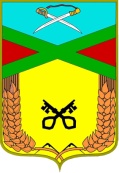  Администрация сельского поселения «Даурское» Муниципального района «Забайкальский район» ПОСТАНОВЛЕНИЕ17 апреля 2019 г.                      п.ст. Даурия                                                 № 66О проведении санитарной очистке и благоустройства территориисельского поселения «Даурское»	 Руководствуясь Федеральным Законом № 131-ФЗ от 06.10.2003 года «Об общих принципах организации местного самоуправления в Российской Федерации» (с изменениями и дополнениями), Уставом сельского поселения «Даурское»,   в целях повышения уровня внешнего благоустройства территории сельского поселения «Даурское» после окончания зимнего периода,  постановляю: 	1. В период с  19 апреля по 06 мая 2019 года организовать и провести  мероприятия по санитарной очистке и благоустройству, ликвидации стихийных свалок на территории сельского поселения «Даурское» .2. Руководителям предприятий, организаций, учреждений, всех форм собственности, а также частным предпринимателям, расположенных на территории сельского поселения «Даурское»:-провести работы по благоустройству и улучшению
санитарного  состояния закрепленных производственных и
иных территорий;- оказать администрации поселения техническую помощь в уборке и вывозе мусора из населенного пункта поселения на полигон;-  провести работы по благоустройству братских захоронений, памятных мест и гражданского кладбища, расположенных на территории сельского поселения «Даурское»; - провести косметический ремонт торговых точек, посадку деревьев и кустарников в границах прилегающей территории;-  20 и 27 апреля провести общие субботники по санитарной очистке территории сельского поселения «Даурское».3.Жителям частного сектора провести очистку дворов и прилегающей к ним территории.4.Руководителям      предприятий,     организаций,      учреждений, предпринимателям еженедельно, в понедельник предоставлять информацию о проделанной работе в письменной форме, кабинет № 5 до 12.00 часов.	5. Утвердить план практических мероприятий по проведению месячника по санитарной очистке, благоустройству и ликвидации стихийных свалок на территории сельского поселения «Даурское» (Приложение №1).5.Данное постановление разместить на сайте сельского поселения «Даурское» .	 6. Контроль за исполнением настоящего постановления оставляю за собой.И.о.Главы сельского поселения «Даурское»          		 В.Н.ГлищинскаяПриложение  № 1Утвержденопостановлением  администрации сельского поселения «Даурское» от 17 апреля 2019 г. № 66ПЛАНпрактических мероприятий по проведению месячника по санитарной очистке иблагоустройству территории сельское поселение «Даурское»с 19 апреля по 06 мая 2019 года.№№ п/пНаименование мероприятийОтветственные1Санитарная очистка, благоустройство территории, закрепленных за предприятиями, учреждениями, организациямиУчасток «Даурия»  АО «ЗабТЭК», (Таракановская О.Г.) ООО ЗУК» (Уланова С.В.),  МОУ Даурская СОШ (Казанцева Л.Г.), Даурская участковая больница (Якимова А.С.), д/сад «Журавушка» (Быкова Н.Ю.) , МУК ИБДЦ «Камертон» ( Ермолина Л.С..) Администрация поселения, , о/ сбербанка России, о/связи Почта России (Халтубаева С.Д.), социальная служба в с. Даурия2Ликвидация стихийных свалок на территории поселения ООО «ЗУК», Администрация  поселения 3Санитарная очистка, благоустройство жилого фонда частного сектораЖители частного сектора, уличные комитеты, общественность, администрация поселения4Благоустройство братских захоронений и памятных мест. Санитарная очистка гражданского кладбища  МУК ИБДЦ «Камертон», Администрация поселения Жители поселка5Благоустройство и санитарная очистка торговых точекЧастные, индивидуальные предприниматели